Developing Plot and Story Structure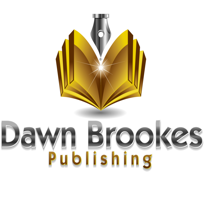 Application FormDeveloping Plot and Story StructureApplication FormDeveloping Plot and Story StructureApplication FormCourse InformationCourse runs for 1 day from 10-4pmRefreshments on sale for breaksSaturday 24th NovemberOakwood Community Centre, Springwood Drive, Oakwood DE21 2RQMinimum NumbersMinimum of 6 peoplePayable in full in advance£35 per person Full NameAddressPreferred Telephone No.Email AddressHave you written or published any books or short stories? If so, please provide detailsWhat would you like to get out of this course?Please sign below to apply to join course and state whether you will make payment via BACs or cash. If you prefer to pay by Paypal, please pay via the website at www.dawnbrookespublishing.com/courses.Please sign below to apply to join course and state whether you will make payment via BACs or cash. If you prefer to pay by Paypal, please pay via the website at www.dawnbrookespublishing.com/courses.Please sign below to apply to join course and state whether you will make payment via BACs or cash. If you prefer to pay by Paypal, please pay via the website at www.dawnbrookespublishing.com/courses.NameDatePlease return completed form to dawn@dawnbrookespublishing.com Please return completed form to dawn@dawnbrookespublishing.com Please return completed form to dawn@dawnbrookespublishing.com 